Załącznik Nr 1 do Regulaminu 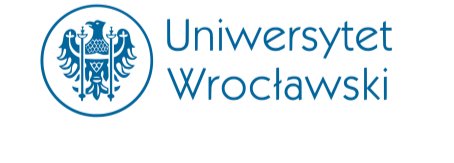 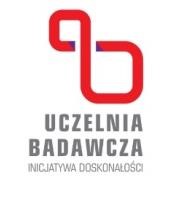 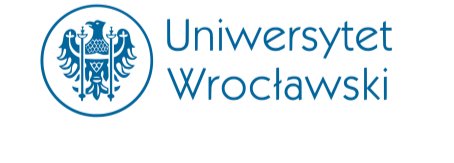 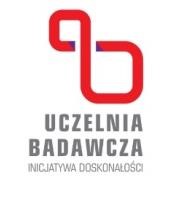 Fundusz Aparatury Badawczej (FAB) Wniosek o przyznanie środków na zakup aparatury badawczej Dane wnioskodawcy Informacje o przedmiocie finansowania Kosztorys inwestycji Opis merytoryczny inwestycji Do 4 stron A4, czcionka Calibri lub równoważna, 10 pt. Należy zachować nagłówki sekcji. Opisy sekcji można usunąć. Podpisy Podpisując wniosek Dziekan lub Kierownik jednostki pozawydziałowej, w przypadku wskazania wniosku do finansowania, bierze odpowiedzialność za poprawną realizację inwestycji, w szczególności zobowiązuje się do terminowego przygotowania ze środków będących w dyspozycji wydziału niezbędnych pomieszczeń stosownie do wymogów aparatury.Wniosek należy przekształcić do formatu pdf i złożyć wraz z załącznikami w sposób opisany w ogłoszeniu o konkursie. Prosimy o przysłanie przeszukiwalnego PDF w formie wektorowej, oraz o wydrukowany i podpisany skan ostatniej strony. Podpisaną ostatnią stronę należy zeskanować i złożyć w formacie pdf wraz z wnioskiem. Dopuszczalne jest przesłanie każdego podpisu oddzielnym skanem. Nazwy plików powinny zaczynać się od akronimu wniosku (np. AKRONIM_wniosek.pdf, AKRONIM_oferta.pdf, AKRONIM_podpisy.pdf, AKRONIM_podpis_Anna_Kowalska.pdf) A1. Numer konkursu FAB wg ogłoszenia A2. Akronim wniosku 6 do 10 znaków (wielkie litery i cyfry bez spacji) A3. Jednostka wnioskująca A3. Jednostka wnioskująca Nazwa jednostki (wydział) Dziekan lub Kierownik jednostki pozawydziałowejAdres e-mail Telefon A4. Osoba odpowiedzialna za przygotowanie wniosku A4. Osoba odpowiedzialna za przygotowanie wniosku Tytuł, stopień, imię i nazwisko Jednostka (wydział/instytut/katedra) Adres e-mail Telefon B1. Nazwa inwestycji Nazwa aparatury naukowo-badawczej lub infrastruktury informatycznej B2. Priorytetowe Obszary Badawcze (POB) Co najmniej jeden obszar, w który wpisuje się aparatura będąca przedmiotem finasowania ☐ 1. Zdrowie 	☐ 4. Człowiek między naturą i kulturą ☐ 2. Materiały funkcjonalne 	☐ 5. Człowiek – miasto – środowisko ☐ 3. Operowanie na wielkich danych 	☐ 6. Wielokulturowość B2. Priorytetowe Obszary Badawcze (POB) Co najmniej jeden obszar, w który wpisuje się aparatura będąca przedmiotem finasowania ☐ 1. Zdrowie 	☐ 4. Człowiek między naturą i kulturą ☐ 2. Materiały funkcjonalne 	☐ 5. Człowiek – miasto – środowisko ☐ 3. Operowanie na wielkich danych 	☐ 6. Wielokulturowość B2. Priorytetowe Obszary Badawcze (POB) Co najmniej jeden obszar, w który wpisuje się aparatura będąca przedmiotem finasowania ☐ 1. Zdrowie 	☐ 4. Człowiek między naturą i kulturą ☐ 2. Materiały funkcjonalne 	☐ 5. Człowiek – miasto – środowisko ☐ 3. Operowanie na wielkich danych 	☐ 6. Wielokulturowość B3. Grupy badawcze, które będą korzystać z planowanej aparatury naukowo-badawczej B4. Osoby potwierdzające zasadność zakupu aparatury (maksymalnie 10 osób, dla każdej należy podać imię, nazwisko, jednostka, odnośnik do bazy publikacji: Google Scholar, ResearchGate, DBLP lub porównywalnej) Wymagane załączenie indywidualnych uzasadnień podpisanych przez wskazane osoby (w jednej edycji konkursu, pracownik może złożyć jedno uzasadnienie). B5. Planowana lokalizacja inwestycji (wydział, instytut, adres) B6. Pozostałe informacje W przypadku udzielenia odpowiedzi twierdzących, szczegółowe informacje i uzasadnienia należy podać w części D wniosku. B6. Pozostałe informacje W przypadku udzielenia odpowiedzi twierdzących, szczegółowe informacje i uzasadnienia należy podać w części D wniosku. B6. Pozostałe informacje W przypadku udzielenia odpowiedzi twierdzących, szczegółowe informacje i uzasadnienia należy podać w części D wniosku. Czy jednostka ubiegała się wcześniej o finansowanie tej inwestycji? Czy jednostka ubiegała się wcześniej o finansowanie tej inwestycji? ☐Tak   ☐Nie Czy UWr dysponuje podobną aparaturą/infrastrukturą informatyczną? Czy UWr dysponuje podobną aparaturą/infrastrukturą informatyczną? ☐Tak   ☐Nie Czy obsługa aparatury wymaga zatrudnienia pracownika technicznego? Czy obsługa aparatury wymaga zatrudnienia pracownika technicznego? ☐Tak   ☐Nie C1. Środki FAB, o które ubiega się wnioskodawca C1. Środki FAB, o które ubiega się wnioskodawca C1. Środki FAB, o które ubiega się wnioskodawca C1a. Finansowanie aparatury/infrastruktury informatycznej Zgodnie z § 1 ust. 3 pkt 1 i 2 Regulaminu zł C1b. Finansowanie umowy serwisowej zł C1c. Finansowanie zatrudnienia pracownika obsługi Jeżeli dotyczy. Możliwe jest pokrycie kosztu zatrudnienia jednego pracownika obsługi technicznej do końca trwania projektu IDUB zł Razem (C1a + C1b + C1c) zł C2. Pozostałe środki Jeżeli dotyczy. Należy podać źródło polu poniżej (środki własne wydziału, MNiSW, etc.). Wnioskodawca powinien się upewnić, że wskazane środki mogą być przeznaczone na sfinansowanie inwestycji aparaturowej o łącznej wartości wskazanej we wniosku (C3) C2. Pozostałe środki Jeżeli dotyczy. Należy podać źródło polu poniżej (środki własne wydziału, MNiSW, etc.). Wnioskodawca powinien się upewnić, że wskazane środki mogą być przeznaczone na sfinansowanie inwestycji aparaturowej o łącznej wartości wskazanej we wniosku (C3) C2. Pozostałe środki Jeżeli dotyczy. Należy podać źródło polu poniżej (środki własne wydziału, MNiSW, etc.). Wnioskodawca powinien się upewnić, że wskazane środki mogą być przeznaczone na sfinansowanie inwestycji aparaturowej o łącznej wartości wskazanej we wniosku (C3) C2a. Finansowanie zakupu aparatury zł C2b. Finansowanie umowy serwisowej zł C2c. Finansowanie zatrudnienia pracownika obsługi zł Razem (C2a + C2b + C2c) zł C3. Całkowity koszt aparatury (C1a + C2a) Sumaryczna wartość planowanej aparatury naukowo-badawczej i/lub infrastruktury informatycznej. Należy załączyć przykładową ofertę cenową od potencjalnego dostawcy. Obowiązują limity podane w § 1 ust. 3 pkt 1 i 2 Regulaminu. zł C4. Całkowita wartość inwestycji (C1 + C2) zł C5. Udział środków FAB (C1 / C4) % D1. Opis zakresu rzeczowego Opis aparatury będącej przedmiotem wniosku z uzasadnieniem wysokości planowanych nakładów.  W przypadku zestawu aparatury składającego się z więcej niż jednego urządzenia, należy podać listę urządzeń wraz z uzasadnieniem konieczności ich zakupu jako zestawu. Dotychczasowe starania o sfinansowanie inwestycji podjęte przez jednostkę (opcjonalnie). D2. Opis badań Opis aktualnych badań naukowych i ich znaczenie  Znaczenie prowadzonych badań dla Priorytetowych Obszarów Badawczych wskazanych we wniosku. Dotychczasowe osiągnięcia naukowe jednostki w tym zakresie, z 4 lat poprzedzających złożenie wniosku (publikacje, patenty lub inne) D3. Wykorzystanie inwestycji Wykorzystanie wnioskowanej inwestycji do realizacji prac badawczych planowanych przez jednostkę, w tym prac związanych z działalnością wskazanych POB. Wartość dodana inwestycji, w tym uzyskanie nowych możliwości badawczych i synergii z już istniejącą infrastrukturą.  Informacje o dostępności podobnej aparatury w jednostce, a także w kraju i na świecie. W przypadku dostępności należy uzasadnić zakup nowej aparatury tego typu. Możliwość udostępnienia aparatury na zasadach komercyjnych lub w ramach współpracy z innymi podmiotami. D4. Przygotowanie wnioskodawcy Przygotowanie wnioskodawcy do realizacji inwestycji i użytkowania finansowanej infrastruktury.  Uzasadnienie finansowania zatrudnienia personelu (C1c) oraz obsługi serwisowej (C1b), jeżeli dotyczy. Osoba odpowiedzialna za przygotowanie wniosku Pełnomocnik Dziekana ds. finansowo-administracyjnych albo Kierownika jednostki pozawydziałowej do spraw finansowych Dziekan lub Kierownik jednostki pozawydziałowej........................................ ........................................ ........................................ 